LESSON SUGGESTIONS: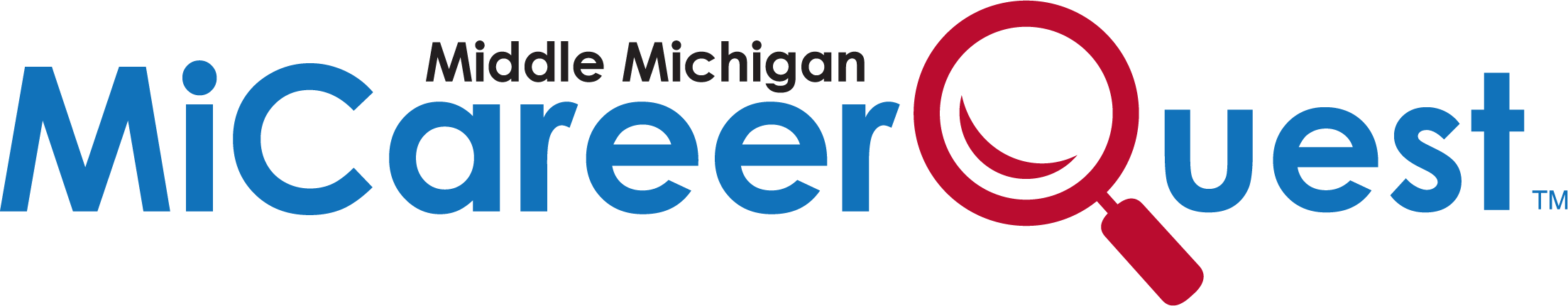 Interests● Xello - Matchmaker, Save 5 InterestsPlease see the suggestions below for Xello lessons that align to the goals and outcomes of the MiCareerQuest event. The following features and lessons line up to the target subject areas (specifically for grade 10 students) if each grade were to only complete one lesson for each area. Interests (gr. 6) + Discover Learning Pathways (gr. 7)● Pathfinder - Interest Assessment ● Career CruisingUsing Career Matchmaker - page 8Your Career Ideas and Career Matchmaker - page 12Skills● Xello - Save 5 SkillsSkills (gr. 8)● Pathfinder - Career One Stop Skills Profiler ● Career CruisingPeople, Information and Things - page 21Discover your Work Skills - page 37Using My Skills - page 47Career Demand● Xello - MatchmakerExplore Career Matches (gr. 8) + Career Demand (gr. 11) + Explore Career Factors (gr. 9)● Pathfinder - Hot 50, Great Lakes Bay Region Hot Jobs● Career CruisingUsing Career Selector - page 17Career Clusters Research Project - page 25Explore Careers● Xello - MatchmakerBiases and Career Choices (gr. 7) + Explore Career Matches (gr. 8) + Explore Career Factors (gr. 9)● Pathfinder - Learn about Careers ● Career CruisingCareer Fair Project - page 29Explore Businesses/Interact with Career Coaches● Xello - Getting Experience (gr. 9) + Workplace Skills & Attitudes (gr. 10)● MiCareerQuest Middle Michigan  - Event and participating business informationVirtual Talent Tours and lessons for careers in regional in-demand sectors_ _ _ _ _ _ _ _ _ _ _ _ _ _ _ _ _ _ _ _ _ Xello - What students need to complete, in summary:● Matchmaker Assessment (5-10 min), Saving 3 Careers (10-20 min), Saving 5 Skills andInterests (5-15 min), and the following lessons:● 6 - Interests (20-30 min)● 7 - Biases and Career Choices (20-30 min), Discover Learning Pathways (30-40 min)● 8 - Skills (30-40 min), Explore Career Matches (30-40 min)● 9 - Explore Career Factors (30-40 min), Getting Experience (20-30 min)● 10 - Workplace Skills & Attitudes (20-30 min)● 11 - Career Demand (40 min)go.xello.world/michigan 							1-800-965-8541 ext. 2